    Chapter One Key Terminology Check	        (Computer Science)Instructions:  Write a check (√) next to the following words that you know.  When you are done, compare what you know with another classmate.  Then check the definitions on the back of this page to see if your definitions were close in meaning.Word / Phrase____   byte	____   input____   program____   system software____   algorithm____   text editor____   source codeWord / Phrase					Definition*byte				enough memory to store only a letter of the alphabet						or a small numberinput 				any information the computer collects from the outside 						worldprogram			a set of instructions that tells the computer how to 						solve a problem or perform a tasksystem software		programs that control and manage the basic operations						of a computeralgorithm			a set of well-defined steps for performing a task or 						solving a problemtext editor			a text editor is used to type a C++ program into the 						computer and to save it to a filesource code			statements written by a programmer * Definitions from Gaddis, Tony, Starting Out with C++, 7th Ed., Addison-Wesley, 2012.Copyright Montgomery College 2015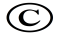 